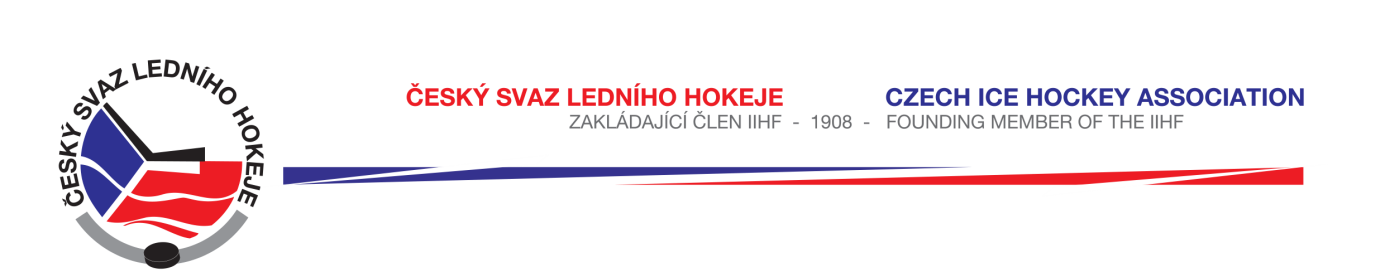 	Královéhradecký KVV ČSLHZápis č. 15/2016-2017Ze zasedání STK – dne 22. 12. 2016 v Hradci KrálovéPřítomni:  J. Šťavík, L. Balášová, P. LuštinecOmluven: V. VotroubekSTK při kontrole zápisů o utkání soutěže KSM zjistila, že u. č. 2063 ze dne 18. 12. 2016 mezi družstvy TJ Lanškroun a HC Skuteč bylo v čase 52:16 předčasně ukončeno z důvodu inzultace hl. rozhodčího. Hráč HC Skuteč fyzicky napadl hlavního rozhodčího po udělení MT. STK utkání kontumuje dle SDŘ čl. 411 f) a čl. 410 b), a to      5 : 0 ve prospěch TJ Lanškroun. STK předává k dořešení DK. Dále STK konstatuje, že nejsou opětovně vyplněny zásahy brankářů – domácí TJ Lanškroun a další chyby zapisovatele.STK při kontrole zápisů o utkání KSM zjistila, že za HC Skuteč nastupuje hráč Jakub Cimburek roč. 2000. STK Královéhradeckého KVV žádá STK Pardubického kraje o sdělení, ve kterých nedělních utkáních soutěže KLJ Pardubického kraje nastoupil hráč za HC Litomyšl.STK při kontrole zápisů o utkání KLD zjistila, že v utkání č. 4047 HCM Jaroměř – St. Nový Bydžov dne 9. 12. 2016 nastoupil hráč HCM Jaroměř Dominik Netolický, který obdržel trest OT a OK v utkání č. 4042. STK konstatuje, že došlo k porušení SDŘ čl. 529 a utkání dle čl. 410 b) a čl. 411 d) kontumuje ve prospěch St. Nový Bydžov 0 : 5. STK předává k dořešení DK.STK uzavřela první část soutěže LŽ. Konečné tabulky včetně součtových obdržely kluby e-mailem. Rozlosování 2. části je v systému Hosys.Změny oproti RS, hlášení času začátku utkání a oboustranně potvrzené dohody bere STK na vědomí dle systému HoSys.Schválená utkání:KLM	1081 - 1088KSM 	2058, 2059, 2062, 2063 – chybí zásahy brankářůLSD 	6609, 6612 – 6614 				chybí: 6153, 6177, 6187,6610KLJ  	3046 – 3048						chybí: 3045KLD 	4027, 4049 - 4052LMŽ/LSŽ 	5017, 5067 – neodehráno – poškozený mantinel, 5069, 5071, 5072	 								chybí: 5067 – 15.12., 5070-17.12.	7067 – neodehráno – poškozený mantinel, 7069, 7070 – nedostavil se rozhodčí Krulich, 7071					KLP 	4606 – 4608, 4636 – 4644				chybí: 4632-4634		Mini 08	3609 – 3611, 3615 – 3626			chybí: 3606-3608, 3612-3614Zapsala: Lucie BalášováČ.utkáníHOKTermínČasZSPoznámka6608Chrudim – PříbramodloženoCRNutná dohoda6607Třebíč – JablonecodloženoTŘNutná dohoda6621Příbram – Jablonec8.1.1714:00PRZměna času 3052Frýdlant – Opočno20.1.1720:00FRSTK souhlasí4647Jaroměř – Mountfield8.1.178:00JAZměna času4648Jičín – Nový Bydžov8.1.1710:15JCZměna času